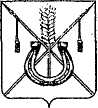 АДМИНИСТРАЦИЯ КОРЕНОВСКОГО ГОРОДСКОГО ПОСЕЛЕНИЯКОРЕНОВСКОГО РАЙОНАПОСТАНОВЛЕНИЕот 19.03.2020   		                                                  			  № 298г. КореновскОб отмене некоторых постановлений администрации Кореновского городского поселения Кореновского районаВ соответствии с Федеральным законом от 6 октября 2003 года № 131-ФЗ «Об общих принципах организации местного самоуправления в Российской Федерации», Федеральным законом от 28 декабря 2009 года № 381-ФЗ «Об основах государственного регулирования торговой деятельности в Российской Федерации», Законом Краснодарского края от 1 марта 2011 года № 2195-КЗ «Об организации деятельности розничных рынков и ярмарок на территории Краснодарского края», Законом Краснодарского края от 05 октября 2018 года № 3863-КЗ «О внесении изменений в Закон Краснодарского края «Об организации деятельности розничных рынков, ярмарок и агропромышленных выставок-ярмарок на территории Краснодарского края», Постановлением главы администрации (губернатора) Краснодарского края от 6 марта 2013 года № 208 «Об установлении требований к организации выставок - ярмарок, продажи товаров (выполнения работ, оказания услуг) на ярмарках, выставках - ярмарках на территории Краснодарского края», Уставом Кореновского городского поселения Кореновского района, рассмотрев заявление Общества с ограниченной ответственностью «Компания Бизнес Альянс» от 11 марта                    2020 года администрация Кореновского городского поселения Кореновского района п о с т а н о в л я е т:1. Отменить постановление администрации Кореновского городского поселения Кореновского района от 30 января 2020 года № 97 «О проведении муниципальной розничной универсальной ярмарки по продаже продовольственных и непродовольственных товаров на территории Кореновского городского поселения Кореновского района с 24 февраля                       2020 года по 1 марта 2020 года»;2. Отменить постановление администрации Кореновского городского поселения Кореновского района от 2 марта 2020 года № 247 «О внесении изменений в постановление администрации Кореновского городского поселения Кореновского района от 30 января 2020 года № 97 «О проведении муниципальной розничной универсальной ярмарки по продаже продовольственных и непродовольственных товаров на территории Кореновского городского поселения Кореновского района с 24 февраля                      2020 года по 1 марта 2020 года».3. Общему отделу администрации Кореновского городского поселения Кореновского района (Питиримова) официально опубликовать настоящее постановление и обеспечить его размещение на официальном сайте администрации Кореновского городского поселения Кореновского района информационно-телекоммуникационной сети «Интернет».4. Контроль за выполнением настоящего постановления возложить                      на заместителя главы Кореновского городского поселения Кореновского района Р.Ф. Громова.5. Постановление вступает в силу со дня его подписания.ГлаваКореновского городского поселенияКореновского района                                                                           М.О. Шутылев